ΕΛΛΗΝΙΚΗ ΔΗΜΟΚΡΑΤΙΑ                                                                                                       Καλλιθέα 16-4-2019 ΝΟΜΟΣ ΑΤΤΙΚΗΣ   ΔΗΜΟΣ ΚΑΛΛΙΘΕΑΣ                                                                                                                Αρ. Πρωτ.: 22107/17-4-2019                                                                                                                                                            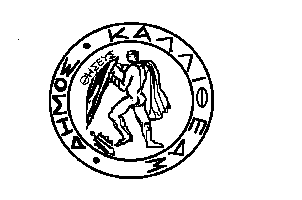 ΓΡΑΦΕΙΟ ΑΝΤΙΔΗΜΑΡΧΟΥ ΠΑΙΔΕΙΑΣΠΟΛΙΤΙΣΜΟΥ & ΤΟΠΙΚΗΣ ΑΝΑΠΤΥΞΗΣ                        			                           ΤΑΧ. Δ/ΝΣΗ : Ματζαγριωτάκη 76 Τ.Κ. 17676                                                    Π Ρ Ο Σ                                                        ΤΗΛΕΦΩΝΟ: 2132070318				                  	                                                                                         Τον  Πρόεδρο του Δημοτικού ΣυμβουλίουΘέμα   : Περί έγκρισης και πραγματοποίησης εκδηλώσεων του Τμήματος ερασιτεχνικής Δημιουργίας & Εκδηλώσεων της Δ/νσης  Πολιτισμού, Παιδείας & Νέας Γενιάς προς εξειδίκευση πιστώσεων''            Σας παρακαλούμε, κατά την προσεχή συνεδρίαση του Δημοτικού Συμβουλίου, όπως συμπεριλάβετε και το θέμα που αφορά στην έγκριση διενέργειας/πραγματοποίησης  προμηθειών και εργασιών  για τις ανάγκες λειτουργίας Υπηρεσιών   του Δήμου Καλλιθέας έτους 2019, σύμφωνα με τις διατάξεις του άρθρου 65 παρ. 1   Ν.3852/2010 σε συνδυασμό με τις ισχύουσες διατάξεις της παρ 1 άρθρου 203 του ν.4555/19-07-2018, σύμφωνα με τις οποίες :       ΄΄……………Για την άσκηση της αρμοδιότητας αυτής δεν απαιτείται προηγούμενη απόφαση συλλογικού οργάνου, εκτός αν αυτή είναι απαραίτητη, προκειμένου να επιτευχθεί η απαιτούμενη εξειδίκευση της πίστωσης. Στην τελευταία αυτή περίπτωση, πριν από την απόφαση του δημάρχου, προηγείται σχετική απόφαση του δημοτικού συμβουλίου. Εξειδικευμένη θεωρείται η πίστωση, όταν κατονομάζεται ρητά η συγκεκριμένη δαπάνη για την οποία προορίζεται και προσδιορίζεται στο αναλυτικότερο δυνατό επίπεδο κωδικοποίησης του προϋπολογισμού».’’Για κάθε ενδεχόμενη μεταβολή / μετάθεση /αλλαγή της ημερομηνίας  εισηγούμαστε  όπως  εξουσιοδοτηθεί ο αρμόδιος Αντιδήμαρχος κ. Εμμανουήλ Κωστάκης προκειμένου να λάβει απόφαση για την νέα ημερομηνία εντός εύλογου χρονικού διαστήματος.    Εσωτερική Διανομή                                                                                                                             Ο ΑΝΤΙΔΗΜΑΡΧΟΣ                                        -   Γρ. Δημάρχου                                                                                                       -   Γρ. Αντιδημάρχου κ. Κωστάκη            -   Γρ. Γεν. Γραμματέα                                                                                            -   Τμ. Προϋπολογισμού & Εκκαθάρισης Δαπανών           -   Δ/νση Πολιτισμού Παιδείας &Νέας Γενιάς           -   Τμ. Ερασιτεχνικής Δημιουργίας & εκδηλώσεων                                                          ΕΜΜΑΝΟΥΗΛ ΚΩΣΤΑΚΗΣ           -   Τμ. Προμηθειών & Αποθηκών                                                                                                         ΠΕΡΙΓΡΑΦΗ  ΠΡΟΜΗΘΕΙΑΣ/ΕΡΓΑΣΙΑΣ/ ΕΚΔΗΛΩΣΕΩΣ ΠΡΟΣ ΕΞΕΙΔΙΚΕΥΣΗ ΤΗΣ ΠΙΣΤΩΣΗΣΚ.Α και ΤΙΤΛΟΣΠΡΟΫΠ/ΣΜΟΥΣΥΝΟΛΙΚΟ  ΠΟΣΟ ΔΑΠΑΝΩΝ ΕΚΔΗΛΩΣΕΩΣ ΣΕ ΕΥΡΩΑμοιβή για την καλλιτεχνική επιμέλεια των φθινοπωρινών εκδηλώσεων του Δήμου Καλλιθέας με διακριτικό τίτλο «ΜΕΣΟΓΕΙΑΚΟ ΦΕΣΤΙΒΑΛ ΚΑΛΛΙΘΕΑΣ 2019»  που θα πραγματοποιηθεί το μήνα Σεπτέμβριο με πλούσιο Πολιτιστικό πρόγραμμα.15.6471.0001Πολιτιστικές εκδηλώσεις3.720,00ΕΥΡΩΜίσθωμα ηχητικής και φωτιστικής κάλυψης για την πραγματοποίηση της μουσικοχορευτικής συναυλίας στα πλαίσια των φθινοπωρινών εκδηλώσεων του Δήμου Καλλιθέας με διακριτικό τίτλο «ΜΕΣΟΓΕΙΑΚΟ ΦΕΣΤΙΒΑΛ ΚΑΛΛΙΘΕΑΣ 2019»  που θα πραγματοποιηθεί στην πλατεία Κύπρου στις 6/9/2019.15.6233.0001Μισθώματα ηχητικών και φωτιστικών συστημάτων500,00ΕΥΡΩΑμοιβή καλλιτεχνικού σχήματος για την μουσικοχορευτική συναυλία στα πλαίσια των φθινοπωρινών εκδηλώσεων του Δήμου Καλλιθέας με διακριτικό τίτλο «ΜΕΣΟΓΕΙΑΚΟ ΦΕΣΤΙΒΑΛ ΚΑΛΛΙΘΕΑΣ 2019»  που θα πραγματοποιηθεί στην πλατεία Κύπρου στις 6/9/2019.15.6471.0001Πολιτιστικές εκδηλώσεις1.500,00ΕΥΡΩΕνοικίαση θεατρικών κουστουμιών για τη μουσικοχορευτική συναυλία στα πλαίσια των φθινοπωρινών εκδηλώσεων του Δήμου Καλλιθέας με διακριτικό τίτλο «ΜΕΣΟΓΕΙΑΚΟ ΦΕΣΤΙΒΑΛ ΚΑΛΛΙΘΕΑΣ 2019»  που θα πραγματοποιηθεί στην πλατεία Κύπρου στις 6/9/2019.15.6471.0001Πολιτιστικές εκδηλώσεις600,00ΕΥΡΩΜισθώματα τριακοσίων (300) καθισμάτων για τη μουσικοχορευτική συναυλία στα πλαίσια των φθινοπωρινών εκδηλώσεων του Δήμου Καλλιθέας με διακριτικό τίτλο «ΜΕΣΟΓΕΙΑΚΟ ΦΕΣΤΙΒΑΛ ΚΑΛΛΙΘΕΑΣ 2019»  που θα πραγματοποιηθεί στην πλατεία Κύπρου στις 6/9/2019.15.6235.0001Μισθώματα καθισμάτων για διάφορες εκδηλώσεις186,00ΕΥΡΩΜισθώματα τριακοσίων (300) καθισμάτων για τη μουσική συναυλία στα πλαίσια των φθινοπωρινών εκδηλώσεων του Δήμου Καλλιθέας με διακριτικό τίτλο «ΜΕΣΟΓΕΙΑΚΟ ΦΕΣΤΙΒΑΛ ΚΑΛΛΙΘΕΑΣ 2019»  που θα πραγματοποιηθεί στην πλατεία Δαβάκη στις 14/9/2019.15.6235.0001Μισθώματα καθισμάτων για διάφορες εκδηλώσεις186,00ΕΥΡΩΜίσθωμα ηχητικής και φωτιστικής κάλυψης για τη μουσική συναυλία στα πλαίσια των φθινοπωρινών εκδηλώσεων του Δήμου Καλλιθέας με διακριτικό τίτλο «ΜΕΣΟΓΕΙΑΚΟ ΦΕΣΤΙΒΑΛ ΚΑΛΛΙΘΕΑΣ 2019»  που θα πραγματοποιηθεί στην Επικάλυψη Ιλισού στις 15/9/2019.15.6233.0001Μισθώματα ηχητικών και φωτιστικών συστημάτων620,00ΕΥΡΩΑμοιβή καλλιτεχνικού σχήματος για μουσική συναυλία στα πλαίσια των φθινοπωρινών εκδηλώσεων του Δήμου Καλλιθέας με διακριτικό τίτλο «ΜΕΣΟΓΕΙΑΚΟ ΦΕΣΤΙΒΑΛ ΚΑΛΛΙΘΕΑΣ 2019»  που θα πραγματοποιηθεί στην Επικάλυψη Ιλισού στις 15/9/2019. 15.6471.0001Πολιτιστικές εκδηλώσεις1.488,00ΕΥΡΩΜισθώματα τετρακοσίων (400) καθισμάτων για μουσική συναυλία στα πλαίσια των φθινοπωρινών εκδηλώσεων του Δήμου Καλλιθέας με διακριτικό τίτλο «ΜΕΣΟΓΕΙΑΚΟ ΦΕΣΤΙΒΑΛ ΚΑΛΛΙΘΕΑΣ 2019»  που θα πραγματοποιηθεί στην Επικάλυψη Ιλισού στα πλαίσια του Μεσογειακού Φεστιβάλ στις 15/9/2019.15.6235.0001Μισθώματα καθισμάτων για διάφορες εκδηλώσεις248,00ΕΥΡΩΑμοιβή καλλιτεχνικού σχήματος για τη θεατρική παράσταση, στα πλαίσια των φθινοπωρινών εκδηλώσεων του Δήμου Καλλιθέας με διακριτικό τίτλο «ΜΕΣΟΓΕΙΑΚΟ ΦΕΣΤΙΒΑΛ ΚΑΛΛΙΘΕΑΣ 2019»  που θα πραγματοποιηθεί στο Δημοτικό Θέατρο    στις 16/9/2019.15.6471.0001Πολιτιστικές εκδηλώσεις1.488,00ΕΥΡΩΑμοιβή καλλιτεχνικού σχήματος για μουσική συναυλία στα πλαίσια των φθινοπωρινών εκδηλώσεων του Δήμου Καλλιθέας με διακριτικό τίτλο «ΜΕΣΟΓΕΙΑΚΟ ΦΕΣΤΙΒΑΛ ΚΑΛΛΙΘΕΑΣ 2019»  που θα πραγματοποιηθεί στο Δημοτικό Θέατρο    στις 18/9/2019.15.6471.0001Πολιτιστικές εκδηλώσεις1.240,00ΕΥΡΩΑμοιβή καλλιτεχνικού σχήματος για μουσική συναυλία στα πλαίσια των φθινοπωρινών εκδηλώσεων του Δήμου Καλλιθέας με διακριτικό τίτλο «ΜΕΣΟΓΕΙΑΚΟ ΦΕΣΤΙΒΑΛ ΚΑΛΛΙΘΕΑΣ 2019»  που θα πραγματοποιηθεί στο Δημοτικό Θέατρο    στις 19/9/2019.15.6471.0001Πολιτιστικές εκδηλώσεις1.000,00ΕΥΡΩΑμοιβή καλλιτεχνικού σχήματος για τη θεατρική παράσταση στα πλαίσια των φθινοπωρινών εκδηλώσεων του Δήμου Καλλιθέας με διακριτικό τίτλο «ΜΕΣΟΓΕΙΑΚΟ ΦΕΣΤΙΒΑΛ ΚΑΛΛΙΘΕΑΣ 2019»  που θα πραγματοποιηθεί στο Δημοτικό Θέατρο    στις 21 και 22/9/2019.15.6471.0001Πολιτιστικές εκδηλώσεις1.364,00€ΕΥΡΩΑμοιβή καλλιτεχνικού σχήματος για μουσική συναυλία στα πλαίσια των φθινοπωρινών εκδηλώσεων του Δήμου Καλλιθέας με διακριτικό τίτλο «ΜΕΣΟΓΕΙΑΚΟ ΦΕΣΤΙΒΑΛ ΚΑΛΛΙΘΕΑΣ 2019»  που θα πραγματοποιηθεί στο Δημοτικό Θέατρο    στις 23/9/2019.15.6471.0001Πολιτιστικές εκδηλώσεις1.500,00ΕΥΡΩΜίσθωμα ηχητικής και φωτιστικής κάλυψης για μουσική συναυλία στα πλαίσια των φθινοπωρινών εκδηλώσεων του Δήμου Καλλιθέας με διακριτικό τίτλο «ΜΕΣΟΓΕΙΑΚΟ ΦΕΣΤΙΒΑΛ ΚΑΛΛΙΘΕΑΣ 2019»  που θα πραγματοποιηθεί στο Δημοτικό Θέατρο    στις 23/9/2019.15.6233.0001Μισθώματα ηχητικών και φωτιστικών συστημάτων250,00ΕΥΡΩΑμοιβή καλλιτεχνικού σχήματος για τη θεατρική παράσταση στα πλαίσια των φθινοπωρινών εκδηλώσεων του Δήμου Καλλιθέας με διακριτικό τίτλο «ΜΕΣΟΓΕΙΑΚΟ ΦΕΣΤΙΒΑΛ ΚΑΛΛΙΘΕΑΣ 2019»  που θα πραγματοποιηθεί στο Δημοτικό Θέατρο    στις 24/9/2019.15.6471.0001Πολιτιστικές εκδηλώσεις1.860,00ΕΥΡΩΑμοιβή καλλιτεχνικού σχήματος για τη θεατρική παράσταση στα πλαίσια των φθινοπωρινών εκδηλώσεων του Δήμου Καλλιθέας με διακριτικό τίτλο «ΜΕΣΟΓΕΙΑΚΟ ΦΕΣΤΙΒΑΛ ΚΑΛΛΙΘΕΑΣ 2019»  που θα πραγματοποιηθεί στο Δημοτικό Θέατρο    στις 25/9/2019.15.6471.0001Πολιτιστικές εκδηλώσεις1.860,00ΕΥΡΩΑμοιβή καλλιτεχνικού σχήματος για παιδική παράσταση όπερας με μαριονέτες στα πλαίσια των φθινοπωρινών εκδηλώσεων του Δήμου Καλλιθέας με διακριτικό τίτλο «ΜΕΣΟΓΕΙΑΚΟ ΦΕΣΤΙΒΑΛ ΚΑΛΛΙΘΕΑΣ 2019» που θα πραγματοποιηθεί στο Δημοτικό Θέατρο στις 28/9/2019.15.6471.0001Πολιτιστικές εκδηλώσεις1.960,00ΕΥΡΩΑμοιβή καλλιτεχνικού σχήματος για την πραγματοποίηση της μουσικής παράστασης που θα πραγματοποιηθεί στον Καθολικό Ναό Ευαγγελισμού της Θεοτόκου στις 30/9/2019 στα πλαίσια των φθινοπωρινών εκδηλώσεων του Δήμου Καλλιθέας με διακριτικό τίτλο «ΜΕΣΟΓΕΙΑΚΟ ΦΕΣΤΙΒΑΛ ΚΑΛΛΙΘΕΑΣ 2019».15.6471.0001Πολιτιστικές εκδηλώσεις3.900,00ΕΥΡΩ